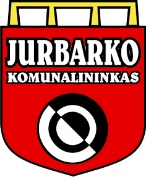         UAB „Jurbarko komunalininkas“DAUGIABUČIO NAMO BENDROJO NAUDOJIMO OBJEKTŲ ADMINISTRATORIAUS VEIKLOS, SUSIJUSIOS SU ADMINISTRUOJAMU NAMU, ATASKAITA2024-03-19JurbarkasAtaskaita - už  kalendorinius 2023 metus.Daugiabučio namo adresas - Gedimino 21NAMO IŠLAIKYMO IR REMONTO IŠLAIDŲ SUVESTINĖLĖŠŲ KAUPIMAS IR PANAUDOJIMAS, EURPLANINIŲ DARBŲ VYKDYMAS NENUMATYTI NAMO BENDROJO NAUDOJIMO OBJEKTŲ REMONTO DARBAI DUOMENYS APIE ENERGIJOS SUVARTOJIMĄ NAMEKITA  INFORMACIJAAtaskaita patalpinta internete www.jurbkom.lt .Informaciją apie kiekvieno abonemento (buto ar kitų patalpų savininkų) įmokas ir įsiskolinimus galite gauti pas bendro naudojimo objektų administratorių UAB „Jurbarko komunalininkas“.Eil.Nr.Išlaidų pavadinimas    SumaEurPastabos1.Priskaičiuota mokėjimų namo išlaikymuiPriskaičiuota mokėjimų namo išlaikymuiPriskaičiuota mokėjimų namo išlaikymui1.1.bendrojo naudojimo objektų administravimo1446,841.2.techninės priežiūros 1472,52išskyrus šildymo ir karšto vandens sistemų1.3.šildymo ir karšto vandens sistemų priežiūros1997,64eksploatavimas2.Bendrojo naudojimo objektų remonto ir atnaujinimo darbaiBendrojo naudojimo objektų remonto ir atnaujinimo darbaiBendrojo naudojimo objektų remonto ir atnaujinimo darbai2.1.Planiniai darbai-Už darbus ir medžiagas pagal sąskaitas2.2Nenumatyti darbai (avarijų likvidavimas, kitoks smukus remontas)394,74Iš kaupiamųjų lėšų apmokėta tik už medžiagas Iš viso panaudota kaupiamųjų lėšų :Iš viso panaudota kaupiamųjų lėšų :394,74Įmokų pavadinimasLikutis  metų pradžiojeAtaskaitinių metųAtaskaitinių metųAtaskaitinių metųAtaskaitinių metųAtaskaitinių metųPanaudota permetusLikutis metų pabaigoje(2+5 - 8)Pas-tabosĮmokų pavadinimasLikutis  metų pradžiojeTarifas, Eur/m2PlanuotasukauptiSukauptaĮsiskolinimasPalūkanosPanaudota permetusLikutis metų pabaigoje(2+5 - 8)Pas-tabos12345678910Kaupiamosios1 967,430,05753,12691,41394,742 264,10ButųKaupiamosios341,120,0541,1683,35-424,47KitųpatalpųEil.Nr. Darbų pavadinimasTrumpas darbų aprašymas(apimtis, medžiagos, kiekis)Kaina, EurKaina, EurĮvykdymas, EurĮvykdymas, EurPastabos(darbai atlikti, mėn.)Eil.Nr. Darbų pavadinimasTrumpas darbų aprašymas(apimtis, medžiagos, kiekis)PlanuotaFaktinė Panaudota sukauptų lėšų Panaudota kitų lėšų (šaltinis)Pastabos(darbai atlikti, mėn.)-Iš viso su PVM:Iš viso su PVM:Iš viso su PVM:Iš viso su PVM:Iš viso su PVM:Eil.Nr.RemontoobjektasTrumpas darbų aprašymas(medžiagos ir kt.)Faktinė kaina, EurĮvykdymas,  EurĮvykdymas,  EurPastabos (darbai atlikti, mėn.)Eil.Nr.RemontoobjektasTrumpas darbų aprašymas(medžiagos ir kt.)Faktinė kaina, EurPanaudota sukauptų lėšųPanaudota kitų lėšų (šaltinis)Pastabos (darbai atlikti, mėn.)1Bendro apšvietimo sistemaLemputės*5, judesio daviklis*17,397,39041Bendro apšvietimo sistemaLemputės*5, judesio daviklis*12,182,18081Bendro apšvietimo sistemaLemputės*5, judesio daviklis*11,671,67102KanalizacijaUAB „Jurbarko vandenys“ hidrodinaminės mašinos panaudojimas114,04114,04013Kanalizacija Vamzdynų praplovimo įranga96,4196,41064Vandentiekis Kranai*2, jungtis, trišakis, movos*245,1045,10095Vandentiekis Sant. medžiagų ir detalių panaudojimo aktas Nr.117782,5382,53116Kanalizacijos stovasSant. medžiagų ir detalių panaudojimo aktas Nr.129345,4245,4212Iš viso su PVM:Iš viso su PVM:Iš viso su PVM:394,74kWhEUR su PVMPastabosElektros energija bendrosioms reikmėms2445627,42Direktoriaus pavaduotojas būsto priežiūrai(Parašas)Vytautas Stulgaitis